Fig. S5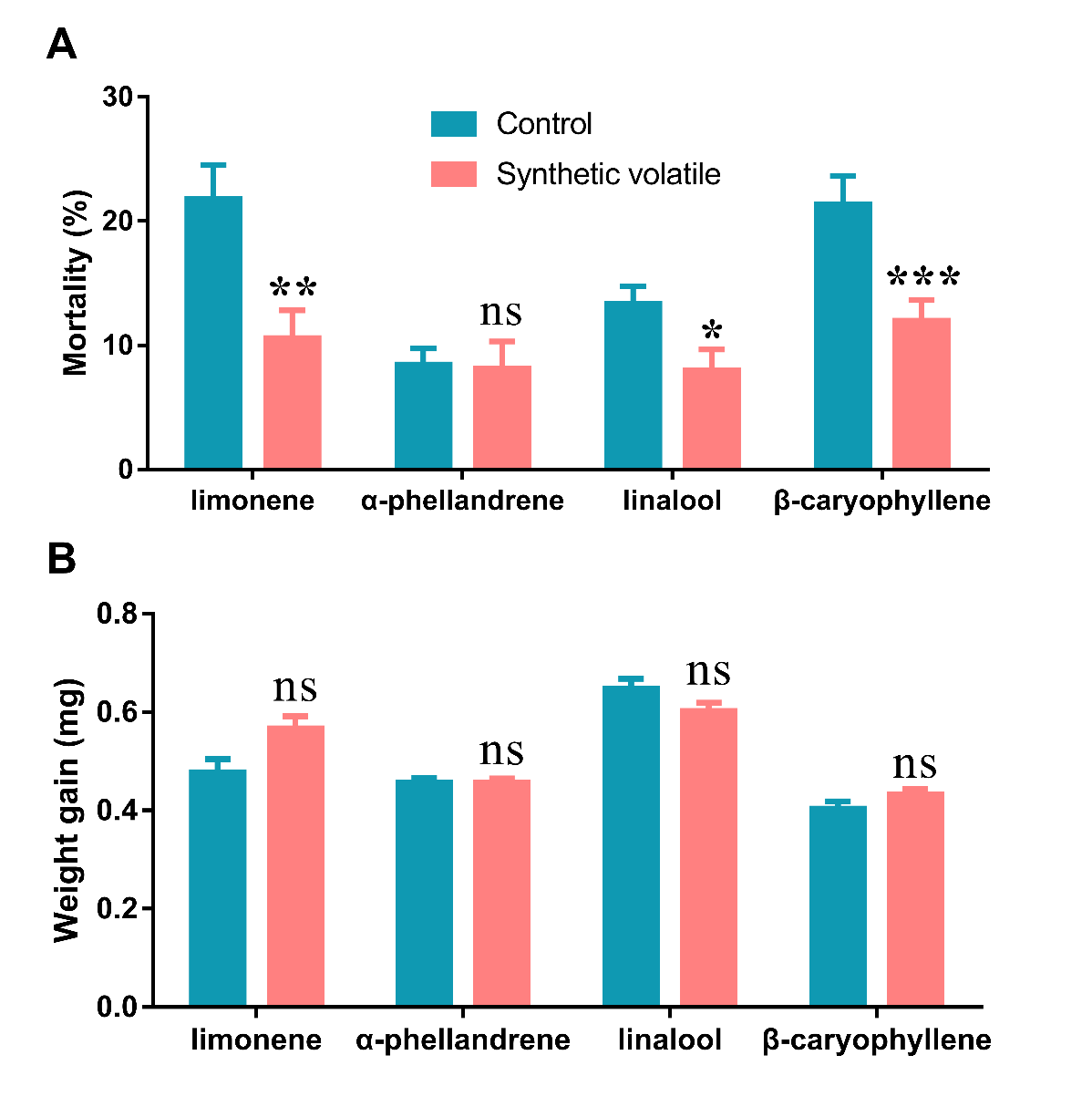 Fig. S5 Performance of second instars of Spodoptera litura pre-exposed to the volatile terpenes, limonene, α-phellandrene, linalool and β-caryophyllene on the systemic leaves of S. litura-infested tomatoes. After exposure to each of the synthetic volatiles for 6 h at levels equivalent to those naturally produced by S. litura-infested tomato plants, the second-instar larvae of S. litura were inoculated on each of two symmetrical leaves excised from wild-type tomato plants. The dilution ratio of limonene, α-phellandrene, linalool and β-caryophyllene to pure compounds are 400 times, 25 times 400 times and 40 times, respectively. The larvae exposed to the equivalent amount of solvent served as the control. The mortality rates (A) and weight gain (B) of exposed larvae were investigated 24 h after the inoculation. Values represent mean ± SE (limonene, n = 34; α-phellandrene, n = 40; linalool, n = 10; β-caryophyllene, n = 54). Asterisks above bars indicate significant differences between HIPVs-exposed and non-exposed larvae (t-test, *, P < 0.05; ** P < 0.01; *** P < 0.001).